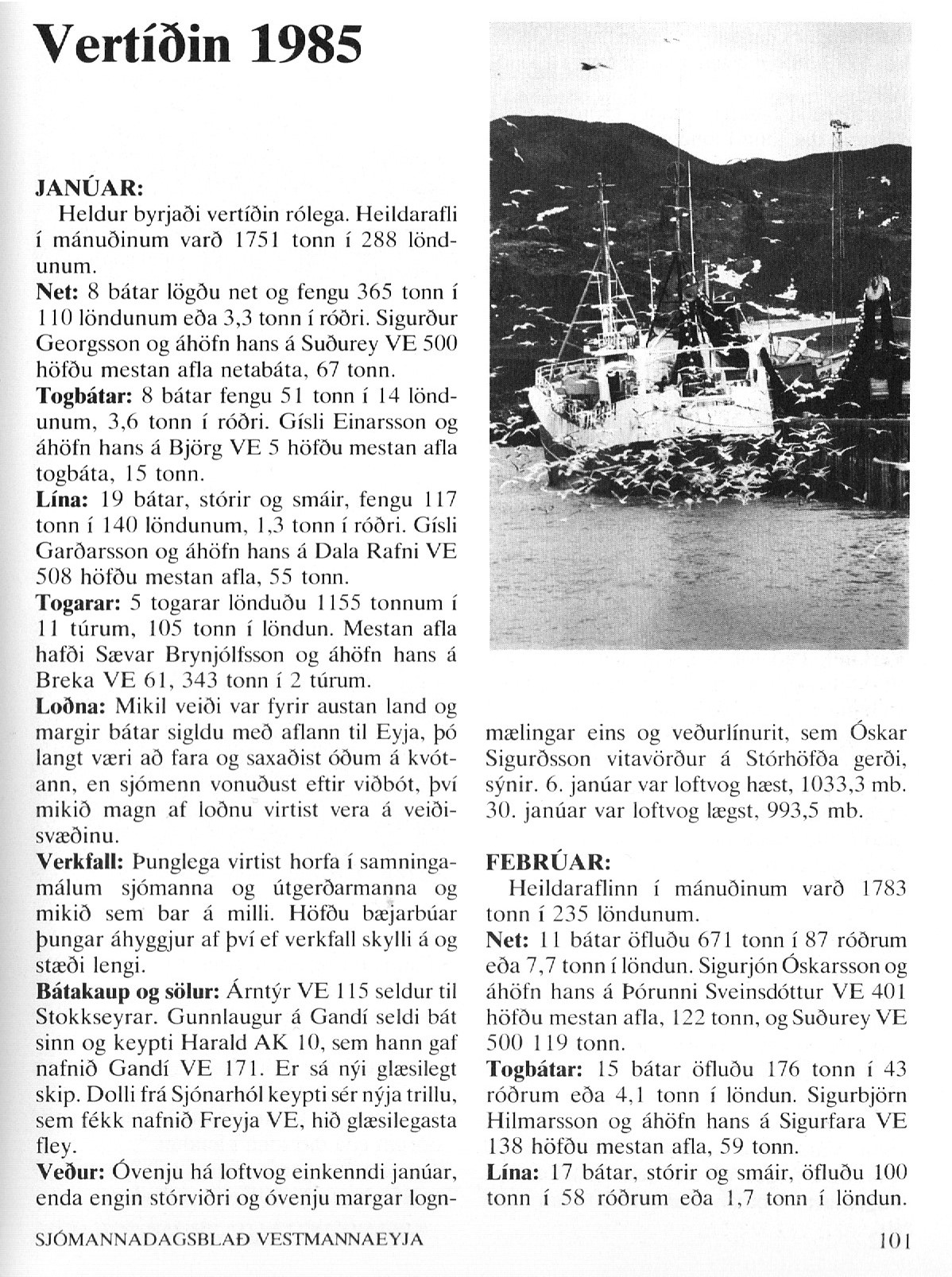 -------------1-----------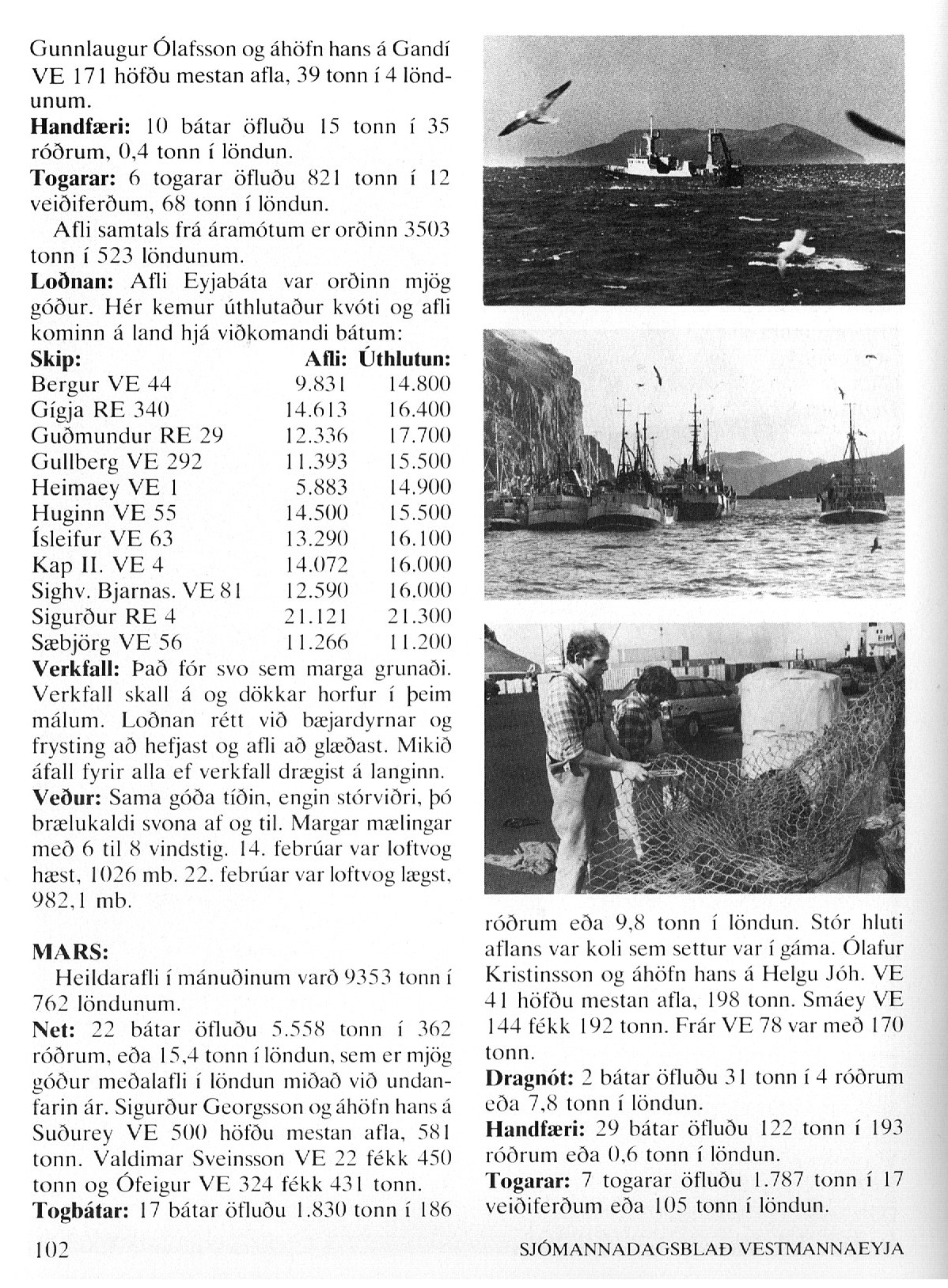 ---------2----------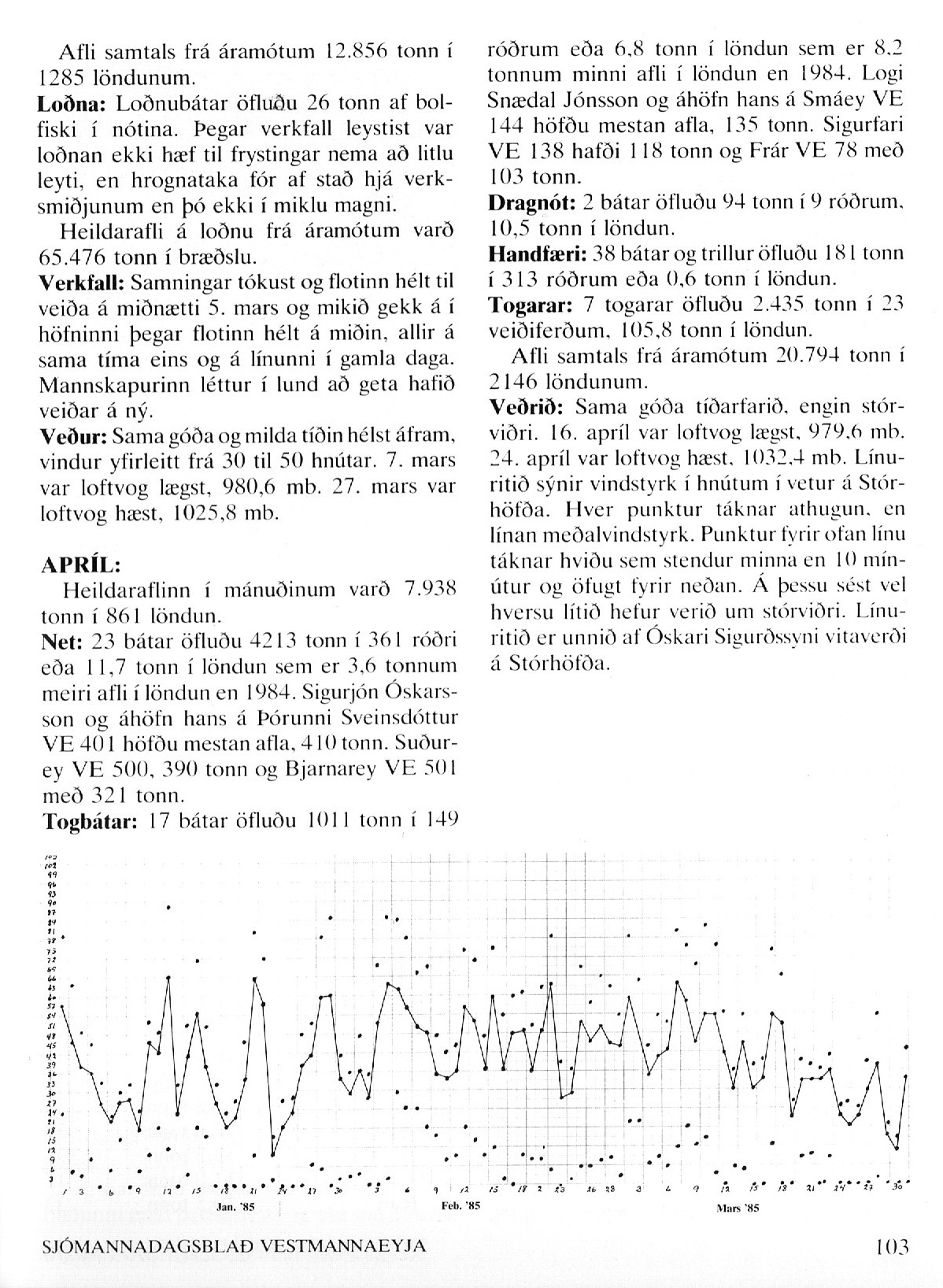 -3-------------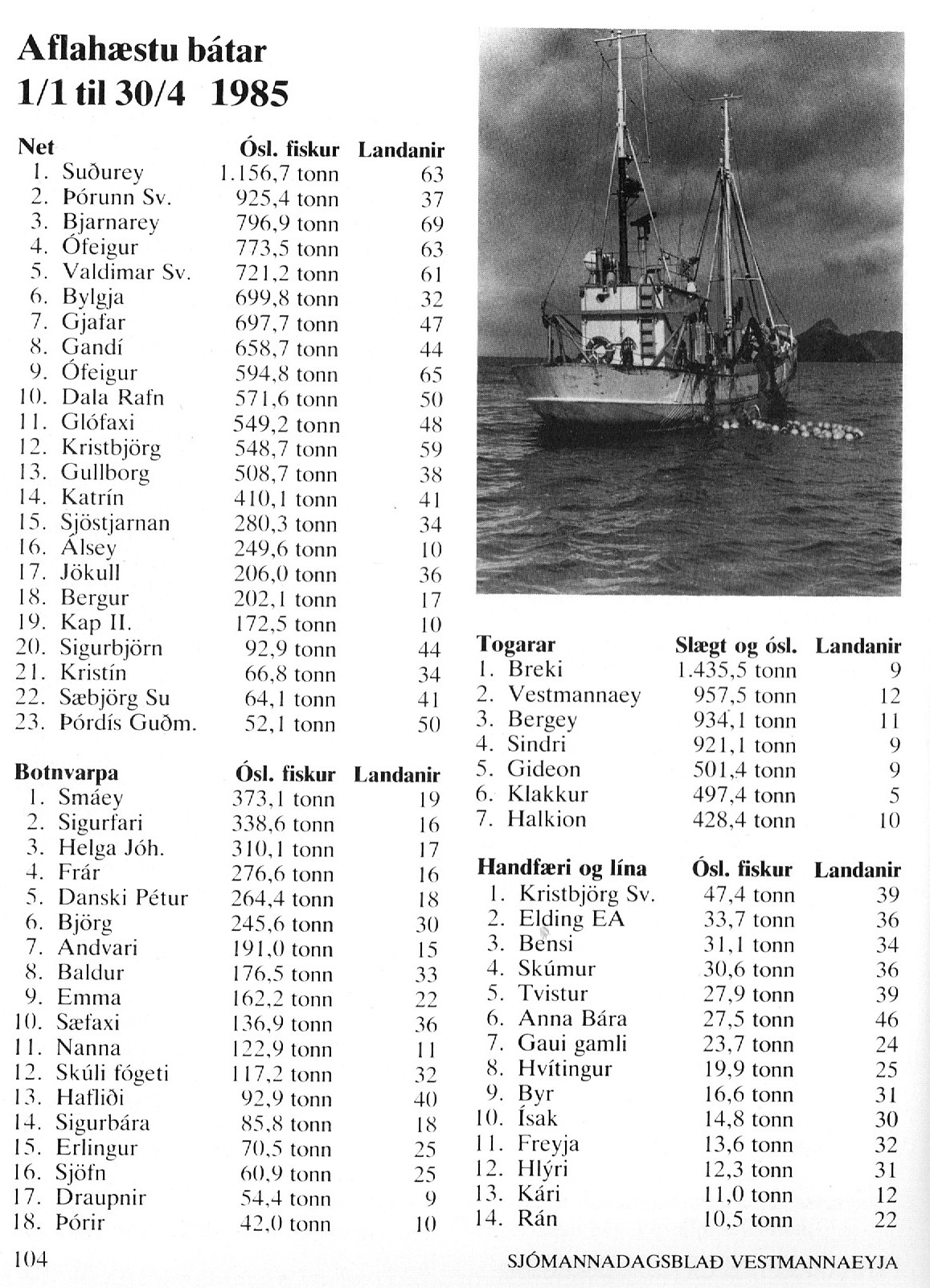 ---------4-----------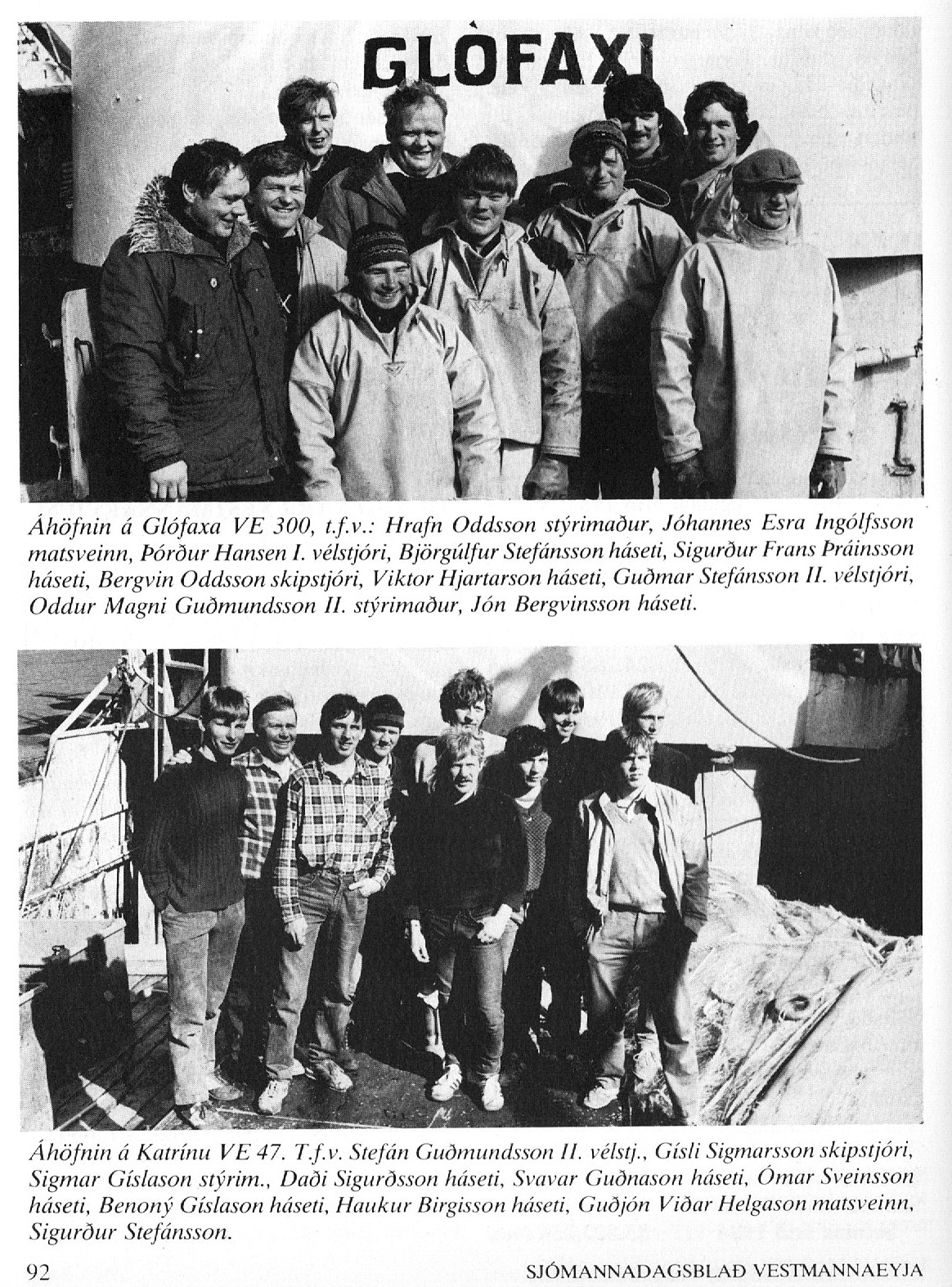 Tekið uppúr sjómannadagsblaði 1985.